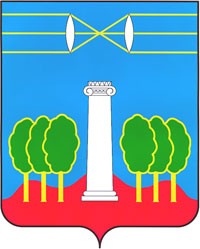 АДМИНИСТРАЦИЯГОРОДСКОГО ОКРУГА КРАСНОГОРСКМОСКОВСКОЙ ОБЛАСТИП О С Т А Н О В Л Е Н И Е                  ______________________№_____________________О внесении изменений в Положение о порядке учета многодетных семей в целях бесплатного предоставления земельных участков для индивидуального жилищного строительства, ведения садоводства, утвержденное постановлением от 23.06.2020 № 1073/6 «Об утверждении положения о порядке учета многодетных семей в целях бесплатного предоставления земельных участков для индивидуального жилищного строительства, ведения садоводства» В соответствии с Земельным кодексом Российской Федерации, Федеральным законом от 25.10.2001 № 137-ФЗ «О введении в действие Земельного кодекса Российской Федерации», Федеральным Законом от 06.10.2003 № 131-ФЗ «Об общих принципах организации местного самоуправления в Российской Федерации», Законом Московской области от 01.06.2011 № 73/2011-ОЗ «О бесплатном предоставлении земельных участков многодетным семьям в Московской области», Постановлением Правительства Московской области от 04.04.2013 № 222/12 «О мерах по реализации Закона Московской области «О бесплатном предоставлении земельных участков многодетным семьям в Московской области», Уставом городского округа Красногорск Московской области, Административным Регламентом предоставления муниципальной услуги «Постановка многодетных семей на учет в целях бесплатного предоставления земельных участков», утвержденным постановлением администрации городского округа Красногорск от 23.01.2018 № 98/1 (с изменениями, внесенными постановлениями от 18.04.2018 № 1015/4, от 26.12.2018 № 3531/12,                                   от 28.09.2021 № 2448/9)  постановляю: 1. Пункт 2.1 Раздела 2 Положения о порядке учета многодетных семей в целях бесплатного предоставления земельных участков для индивидуального жилищного строительства, ведения садоводства, утвержденного постановлением администрации городского округа Красногорск от 23.06.2020 № 1073/6 «Об утверждении положения о порядке учета многодетных семей                    в целях бесплатного предоставления земельных участков для индивидуального жилищного строительства, ведения садоводства» дополнить абзацем следующего содержания:«-  члены многодетной семьи не стоят на учете в целях предоставления земельных участков в соответствии с Законом Московской области от 01.06.2011 № 73/2011-ОЗ «О бесплатном предоставлении земельных участков многодетным семьям в Московской области» в органе местного самоуправления другого городского округа Московской области.».2. Опубликовать настоящее постановление в газете «Красногорские вести» и разместить на официальном сайте администрации городского округа Красногорск Московской области.3. Контроль за выполнением данного постановления возложить на заместителя главы администрации М.Н. Шувалова.Главагородского округа Красногорск                                                   А.П. Спасский